FAZENDA DA BARRA – JAGUARIÚNA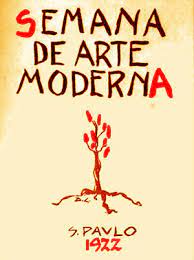 MANHÃS – Circuitos ESCOLAS – GINKANA BARRA MODENISTAPúblico esperado – Alunos das escolas municipais e estaduais de Jaguariúna – 2 turmas/ manhã PROGRAMAÇÃO DE ATIVIDADES -  de 29/03/22 à 01/04/2022 Terça- feira 29/03Horários : turma 1 – das 8h às 10h (2 salas de aula)                   Turma 2 –das 10h às 12h (2 salas de aula)Quarta- feira :30/03                   turma 1 – das 8h às 10h (2 salas de aula)                   Turma 2 – das 10h às 12h  (2 salas de aula)Quinta- feira : 31/03                   turma 1 – das 8h às 10h  (2 salas de aula)                   Turma 2 – das 10h às 12h  (2 salas de aula)Sexta- feira :01/04                    turma 1 – das 8h às 10h (2 salas de aula)                   Turma 2 – das 10h às 12h  (2 salas de aula)Atividades da GinkanaSALA MÁRIO DE ANDRADE – peparação da sala com intervenção paredes e TV / projetor para acolhimento dos alunos - Conversa sobre o modernismo – 30 min ( bate papo)- Filme sobre a semana de 22 – 15 min ( vai cair no ENEM- semana de 22)2- HALL DE ENTRADA -  sala Olívia Guedes Exposição de quadros e fotografias dos alunos da Escola das artes . Banner sobre Olívia- visitação e fotos ( reprodução de self em quadros- OPERÁRIOS)  - 15 min 3-SALA DE JANTAR – Salão Dom Pedro IIdecoração especial, Literatura e teatro – Ambientação cenográfica- Contação de história / POESIA e pocket show teatro ( peça Oswald ) – 40 min - apresentação cordas - atividades lúdicas;TERREIRO DE CAFÉ – tendas com workshops de arte – 40´- mosaico telas modernistas - Confecção do BOI ( p/ apresentação sáb Boulevard)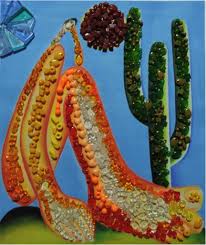 TARDES – WORKSHOPS DE GASTRONOMIA Workshops para alunos do curso de Gastronomia e convidados - Incrição prévia – turmas de 10-15 alunos 2 turmas por dia  ( horários sugeridos – 15h  e 17h)Cronograma de atividades = 2h - Breve Visitação histórica na sede – 20 min - Apresentação sobre modernismo e gastronomia do começo sec XX -10min- Apresentação de prato e passo a passo – 40 min- confeccção do prato e degustação  - 40 min 